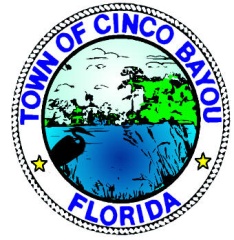 TOWN OF CINCO BAYOUREQUEST TO SPEAK AT REGULAR COUNCIL MEETINGDATE _______________________________________________________________________________DATE OF COUNCIL MEETING ________________________________________________________NAME ______________________________________________________________________________ORGANIZATION _____________________________________________________________________ADDRESS __________________________________________________________________________CITY _____________________________________ ST _____________ ZIP CODE _______________CONTACT NUMBER _________________________________________________________________SUBJECT OF REQUEST ______________________________________________________________SPECIFIC QUESTIONS FOR OR ACTIONS BY THE TOWN COUNCIL_________________________________________________________________________________________________________________________________________________________________________________________________________________________________________________________________________________________________________________________________________________________________________________________________________________________________________REQUEST RECEIVED BY __________________________________ DATE ____________________